ANSÖKAN OM VILLKORSLÅN FÖR INTERNATIONALISERINGDenna ansökan avser villkorslån för upp till 40 % av godkända kostnader (p. 3.5) vid förstudie inför internationalisering utanför EU/Efta. Med internationalisering avses etablering av internationell verksamhet genom ett eget dotterbolag, joint venture, genomförande av ett företagsförvärv, implementering av en kommersiell demonstrationsanläggning eller pilotinstallation, eller en jämförbar långsiktig investering i projektlandet.Nopef erbjuder finansiering i form av villkorslån för internationalisering till nordiska små och medelstora bolag (SMB) samt till mid cap-företag med upp till EUR 100 miljoner i omsättning och högst 499 anställda.  Det ansökande bolaget skall ha varit verksamt med årsräkenskap för minst ett år och skall ha kommersialiserade produkter eller tjänster baserad på beprövad teknologi. Bolaget skall ha tillräckliga resurser, ekonomi och personal för genomförandet av projektet och de planerade investeringarna.Villkorslån beviljas till förstudier för internationalisering med rimliga och verifierbara ekonomiska förutsättningar till realisering enligt den förstudieplan och investeringsbudget som ingår i denna ansökan. Förstudien skall resultera i ett underlag för ett slutligt beslut gällande internationalisering i projektlandet. Förstudiemedel beviljas inte för marknadsföring, försäljning, forskning och utveckling, utbildning, installationer och testproduktion, inköp av utrustning och maskiner, eller för löpande operativ verksamhet.Nopef finansierar förstudier för projekt relaterade till miljö, klimat och grön tillväxt. Projekt som finansieras skall ha potential att skapa direkta eller indirekta positiva miljö- eller klimateffekter och en ökad miljömedvetenhet. Projekt som stöds skall bidra till nordisk nytta, genom ökad konkurrenskraft i de nordiska länderna, ökad aktivitet i form av arbetsplatser, export och investeringar, eller genom deltagande av aktörer från två eller fler nordiska länder. Nopef administreras av Nordiska Miljöfinansieringsbolaget (NEFCO) och har nolltolerans gällande korruption.Nopef kan täcka högst 40 % av förstudiebudgeten i denna ansökan upp till ett maximalt belopp på 50 000 euro. Villkorslånet utbetalas i efterskott för verkliga projektkostnader mot en av revisor kontrollerad kostnadsrapport.Det utbetalda villkorslånet konverteras till stöd efter genomfört projekt då slutrapport och kostnadsredovisning godkänts. Villkorslånet utbetalas i enlighet med reglerna i de EU:s minimis-förordning för statsstöd och innebär att totalbeloppet per mottagare inte får överstiga EUR 200.000 under en period på tre beskattningsår.  1. Kontaktuppgifter2. Företagsinformation 2.1 Etableringsår	     2.2 Bransch		 	Vid annan verksamhet, vad:      2.3 Omsättning senaste räkenskapsår	Ansökande bolags omsättning	      Koncernens omsättning 	      2.4 Antal anställda	Ansökande bolag:	     Antal anställda inom koncernen:	     2.5 Ägare och ägarandel	     I fall företaget ingår i en koncern, uppge även ägare och ägarandelar i koncernen/moderbolaget.2.6 Könsfördelning i företagetKönsfördelning i företaget - 	Antal män      (st)  	Antal kvinnor      (st)  Könsfördelning i styrelsen - 	Antal män      (st)  	 Antal kvinnor      (st)  2.7 FöretagsbeskrivningEn utförlig beskrivning av det ansökande företagets affärsidé, närhistoria, ägarförhållande, ledning, produkter och tjänster, marknads- och konkurrenssituation (marknadsområden, försäljningskanaler, kunder, konkurrenter), produktionsapparat (egna eller hyrda faciliteter, maskinpark, nyinvesteringar, teknologi, personalresurser, underleverantörer mm). Beskriv även företagets framtidsplaner och mål t.ex. utveckling av nya produkter, nya marknader, internationalisering, mm.Beskriv:3. Projektinformation3.1 Projektland och region		Fyll i:      Ange i vilket land projektet skall genomföras3.2 ProjektbeskrivningProjektets affärsidé, bakgrunden till idén, typ av verksamhet, motivering till val av land, eventuella partners, övriga deltagare och deras intresse i projektet. Vad är målsättningen med den planerade internationaliseringen och de planerade investeringarna i projektlandet? Vilka affärsfunktioner skall upprättas i projektlandet och hur skall verksamheten byggas upp och organiseras? Planerad ägarskapsfördelning i företaget och verksamhetsmodell i projektlandet.Beskriv utförligt:3.3 Investeringsbudget och finansieringsplan Presentera en preliminär investeringsbudget och en finansieringsplan för planerad internationalisering. Investeringsbudgeten skall i huvuddrag beskriva de planerade projektrelaterade investeringarna i projektlandet och i hemlandet, inklusive kostnader för uppstart, installationer och operativa kostnader  det första driftåret. Kostnader som berör förstudien specificeras endast under punkt 3.5.Investeringsplan				KommentarerAktiekapital, köp av företag/andel i JV	     		     Lokal och renovering		     		     Maskiner och utrustning		     		     Installationer			     		     Idrifttagning och uppstart 		     		     Utbildning och kompetensöverföring	     		     Kvalitetscertifiering och licenser		     		     	Löner			     		     Övrigt 			     		     Summa			     		     FinansieringsplanUr finansieringsplanen skall framgå projektets totala finansieringsbehov, inkl. behov av lånefinansiering, externa investorer, lokala partners, aktieemissioner, offentlig finansiering, m.m. Om projektet i hög grad är beroende av ägarfinansiering eller extern finansiering bör ett separat skriftligt finansieringsutlåtande, intentionsavtal eller annan dokumentation bifogas. 			KommentarerMed likvida/egna medel	     		     Med banklån		     		     Med ägarlån		     		     Partnerandel		     		     Annan finansiering	     		     Apportegendom	     		     Summa		     		     Tilläggsinformation om projektets finansiering (planerade aktieemissioner, ägartillskott, partnerfinansiering m.m.): 3.4 FörstudieplanFörstudiens syfte, aktiviteter och tidsplan presenteras här. Beskriv kortfattat vem som skall göra vad. Beskriv vilket/vilka beslut förstudien ska ge svar på, tex gällande en etablering eller investering i projektlandet.Beskriv:3.5 FörstudiebudgetVälj valuta för förstudiebudgeten	Egna personalinsatser Namn/Arbetsuppgift i projektet	Antal timmar/Timlön	Summa     /     	     	/	     	          /     	     	/	     	          /     	     	/	     	          /     	     	/	     	          /     	     	/	     	          /     	     	/	     	          /     	     	/	     	          /     	     	/	     	     	Summa	     Projektrelaterade resor och uppehållskostnader Namn/Land	Antal resor/resekostnad	Summa     /     	     	/	     	          /     	     	/	     	          /     	     	/	     	          /     	     	/	     	          /     	     	/	     	          /     	     	/	     	          /     	     	/	     	     	Summa	     Utgifter till konsulter och annan expertis Namn/Företag / Arbetsuppgift	Antal timmar/Timavgift	Summa     /     	     	/	     	          /     	     	/	     	          /     	     	/	     	          /     	     	/	     	          /     	     	/	     	          /     	     	/	     	     	Summa	     Övriga kostnader relaterade till projektet Specificering	Summa	Summa	     	Totalt	      Instruktioner för ifyllnad av förstudiebudgeten:Nopef kan finansiera upp till 40 % av godkända förstudiekostnader. Se instruktioner nedan samt på Nopefs hemsida: www.nopef.com, eller diskutera med en handläggare på Nopef innan Ni fyller i förstudiebudgeten.Egna personalkostnader utgörs av direkta, utbetalda löner samt lönebikostnader/sociala avgifter. Lönerna skall basera sig på en självkostnad, inte på marknadspris som man fakturerar kunder. Timlönen beräknas normalt som månatliga lönekostnader dividerat med 160 timmar. Personalinsatser i förstudien ska basera sig på verifierbara timlistor. Resor mellan hemlandet och projektlandet godkänns normalt. Resor inom hemlandet eller till tredje land bör motiveras.Nopef stöder projektrelaterade konsult- och juristarvoden. Nopef täcker kostnader för den externa expertisens arbetsinsats och resor.  Arvode för revisorsgranskning av projektrapportering godkänns även.Mindre projektrelaterade kostnader för t.ex. post, telefon, hyra av bil eller lokaler m.m. 4. Nordiskt mervärde4.1 Projektets demonstrationsvärdeRedovisa för eventuellt demonstrationsvärde i projektet och möjligheter till att främja nordiska miljö- och klimatlösningar samt potentialen till uppskalning av dessa lösningar på nya internationella marknader.
4.2 Projektrelaterade arbetstillfällen Redovisa för den förväntade sysselsättande effekt som projektet väntas skapa i Norden och i projektlandet.4.3 Försäljning och tillväxtmöjligheterRedovisa för den nordiska nyttan som skapas genom ökad försäljning, export, tillväxtmöjligheter och effekter på företagens konkurrenskraft.
4.4 Projektets nordiska underleverantörsintresseNordiska underleverantörer av produkter och tjänster som kan komma i fråga vid ett realiserat projekt.Bolagets namn	Produkt/tjänst	Hemland	4.5 JämställdhetsplanVilken jämställdhetsplan arbetar ert bolag med och hur kommer denna att beaktas i det aktuella projektet?
5. Miljöintresse Nopef stöder förstudier för projekt och investeringar som bidrar till energieffektivisering, minskad resursförbrukning, utveckling av hållbar energi samt till innovationer inom miljö och klimatområdet.5.1 Projektets miljö/klimatintresseBeskriv utförligt hur projektet skapar mervärde inom miljö- och klimatområdet samt potentialen för att uppnå kvantifierbara utsläppsreduktioner och andra miljöeffekter. Uppge om möjligt kvantitativa mått på förväntade miljö/klimatvinster som uppnås i projektet.5.2 Övrig inverkan på miljönBeskriv hur företagets verksamhet inverkar på miljön och vilka åtgärder som vidtas för att minimera negativa effekter på miljön (både i hemlandet och i projektlandet). Kommentera alla punkter nedan som är relevanta för projektet.Avfall och restprodukter från produktionen i projektetLuftemissioner (potentiella reduktioner t/år)Vattenutsläpp (reduktioner t/år)Buller (dB)Energiförbrukning (MW timmar/år)Kemikalier som används i produktionen (reduktion av kemikalier i processerna)Annat5.3 Tilläggskommentarer gällande projektets miljö/klimataspekter6. Partneransökande företag Information om eventuella partneransökande företag. Partnerföretaget skall vara ett nordiskt SME-företag och utföra förstudien i samarbete med det huvudansökande bolaget. Partnerföretagets kostnader kan stödjas av Nopef, men låneavtalet signeras enbart med det huvudansökande bolaget.6.1 Partneransökande :Företagets namn:	     Organisationsnummer:	     Land:	     Webbsida:	     Verkställande direktör:	     Ägare och ägarandel:	     Omsättning och valuta:	      Antal anställda:	     Företagsbeskrivning:	                7. Tidigare projekterfarenhet och ansökning om stödHar Ni tidigare beviljats finansiering från Nopef eller NEFCO? Nej	 Ja	- Vänligen ange projektnummer för tidigare projekt:      Har Ni beviljats annan offentlig finansiering för genomförande av denna förstudie? Nej	 Ja 	- Organisationens namn:      Har ni för avsikt att ansöka om annan offentlig finansiering för genomförandet av denna förstudie? Nej	 Ja 	- Organisationens namn:      8. Bilagor	
8.1 Obligatoriska bilagor Reviderat räkenskap (årsrapport med revisionsberättelse) Registreringsbevis Firmaattest fra foretaksregisteret (NO) / Utdrag ur Handelsregistret (FI) /  Tegningsudskrift fra Erhvervs- og selskabsstyrelsen (DK) / Certificate of Incorporation från Register of Enterprises (IS) Koncernräkenskap, då det ansökande bolaget ingår i en koncern.8.2 Övriga bilagor Avsiktsförklaring från moderbolaget skall bifogas då dotterbolaget ansöker om lånet. Finansieringsutlåtande, om projektet i hög grad är beroende av extern finansiering skall de tilltänkta finansiärernas beredskap att medverka bekräftas genom ett separat skriftligt utlåtande.  Avsiktsförklaring (Letter of Intent) av tilltänkta partnerbolag  Avsiktsförklaring (Letter of Intent) av kund i projektlandet om förstudien berör ett demonstrations/pilotprojekt.9. OffentlighetLångivaren förehåller sig rätten att offentliggöra det ansökande företagets namn och storleken på beviljat villkorslån vid ett godkänt beslut.10. Information gällande de minimis (försumbart) stödStöd från Nopef utbetalas i enlighet med reglerna i de EU:s de minimis-förordning för försumbart statsstöd och förutsätter att totalbeloppet per mottagare inte överstiger EUR 200.000 under en period på tre beskattningsår, räknat från det datum då villkorslånet från Nopef beviljats.Härmed försäkrar jag, som ansvarig för det ansökande företagets verksamhet, att informationen vi uppgett i denna ansökningsblankett är riktig.Plats och datum 	  Namn och titel NopefNordic Environment Finance Corporation (NEFCO)PB 24100171 HelsingforsFinlandTel.+358 (0)10 618 003förnamn.efternamn@nefco.fiwww.nopef.com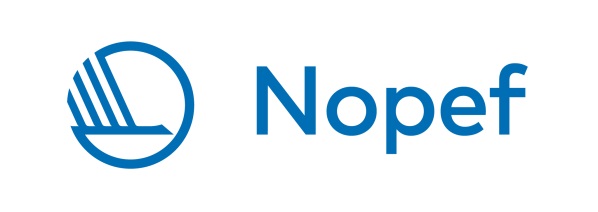 Vänligen fyll i blanketten noggrant. Skriv texten i de grå fälten (mängden text är obegränsad).  Det krävs inte att ansökan undertecknas för hand.

Returnera ansökan i Word- format med räkenskap, registreringsbevis och andra bilagor per
e-post till: info@nopef.com 
Ansökningar registreras fortlöpande och behandlas enligt den tidtabell som publicerats på Nopefs hemsida.Ansökande företagBolagets organisationsnummer
      Företagets namn
     Gatuadress
     Postbox
     Postkod
     Ort
     Land
     Webbsida
     Telefonnummer (central)
     Verkställande direktörNamn
     E-postadress
     Telefonnummer
     Företagets kontaktpersonNamn 
     TitelE-postadress
     Telefonnummer
     Företagets ekonomiansvarigNamn
     Titel
     E-postadressFöretagets ordinarie revisorNamn
     Revisionsbolag
     E-postadress
     KonsulttjänsterFyll i denna punkt om Ni använder er av en extern konsult för projektuppföljning och rapportering. Namn	Företag	E-post adress	Telefonnummer	 Ja, ovannämnda konsult skall motta kopior av projektrelaterad korrespondens från Nopef (meddelande om beslut, rapportpåminnelser mm).